发展与知识产权委员会（CDIP）第二十二届会议2018年11月19日至23日，日内瓦墨西哥关于“女性与知识产权”的提案秘书处编拟.	在2018年11月20日的来文中，墨西哥常驻代表团向秘书处提交了关于“女性与知识产权”的提案，作为其对知识产权与发展议程项目下“女性与知识产权”议题讨论的贡献，并要求对文件CDIP/22/16作出可能的修订。.	上述提案载于本文件附件中。3.	请CDIP审议本文件中所载的信‍息。[后接附件]墨西哥代表团提交的经修订的提案原文为西班牙文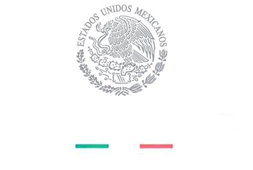 OGE04356墨西哥常驻联合国日内瓦办事处及其他国际组织代表团向世界知识产权组织（产权组织）致意，并荣幸地提及日期为2018年10月15日的照会OGE03787，随同该照会传送了题为“女性与知识产权”的文件。常驻代表团谨请产权组织提供帮助，以便所附文件可以作为文件CDIP/22/16的修订版予以发布。这是为使该文件在发展与知识产权委员会（CDIP）第二十二届会议期间得到审议和批准。墨西哥常驻联合国日内瓦办事处和其他国际组织代表团希望借此机会，再次向世界知识产权组织（产权组织）致以最崇高的敬意。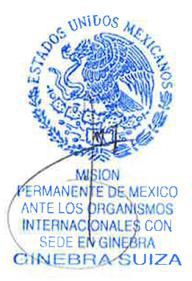 2018年11月20日，于日内瓦致世界知识产权组织原文为英文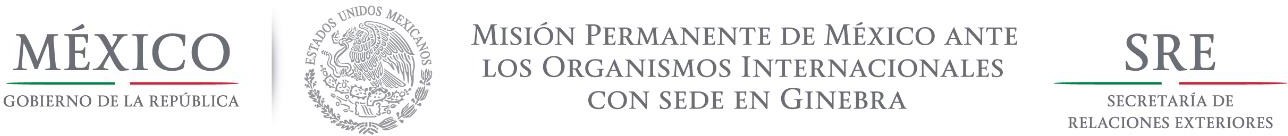 附　件墨西哥提交的草案（经修订）《女性与知识产权》委员会在“知识产权与发展”议程项目下探讨了“女性与知识产权”问题，并商定通过以下决定：委员会认识到推动包容性经济增长时纳入性别角度的重要性，以及顾及性别差异的政策能够对实现社会经济可持续发展起到的关键作用；认为性别差距反映出社会经济生活中广泛存在的性别不平等；确认性别平等和赋予女性及女童权能是包容性可持续发展各方面不可或缺的部分，因此也是推动整个《2030年可持续发展议程》进展的关键因素；回顾联合国《2030年可持续发展议程》中的可持续发展目标5，即实现性别平等以及增强所有女性和女童的权能，以及将性别平等纳入所有议程的重要性；并回顾目标9“产业、创新和基础设施”以及投资基础设施和创新对实现经济增长和发展具有重要推动作用这一事实；强调科学技术在通过创新解决方案探寻人类所面临的一些重大问题的解决方法时所起到的作用；肯定创新和创造是人类发展的动力；认识到增加女性获得机会的渠道并消除其参与国家和国际经济的障碍有助于经济可持续发展；强调促进平等地获取和使用知识产权制度的重要性；肯定女性和女童的更多参与有助于改善社会的创新表现；承认包容性的知识产权政策可以推动性别平等并赋予女性和女童权能，这将对创新和经济增长产生积极影响；重申产权组织是联合国负责知识产权、技术与创新事务的牵头机构；欢迎产权组织决心在其任务授权范围内，根据2014年产权组织性别平等政策中所作的联合国承诺，推动性别平等和赋予女性权能，并欢迎产权组织在这样的背景下，承诺将性别平等作为一个跨领域问题，纳入产权组织所有战略目标的主流；赞赏2018年世界知识产权日活动——“变革的动力：女性参与创新创造”；并注意到根据产权组织的可用数据，利用国际专利体系的女性数量空前，但与实现性别均等仍有不小差距。委员会促请产权组织成员国：推动女性创新者和创造者更广泛、更多地参与知识产权制度。鼓励女性创新者的创新和创造，以缩小创新者和创造者中的性别差距。努力推动旨在赋予女性和女童权能并使其全面参与创新与创造的政策和实践。采取行动，推动女性和女童融入科学和技术领域，以及创新的决策制定过程。分享与政策和实践有关的经验，为女性和女童参与知识产权领域创造条件。分享鼓励更多女童和女性参与创新活动，以创造有价值的知识产权的多重利益攸关方举措最佳实践。分享知识产权管理部门支持女性创新者和创业者以及赋予女性权能的最佳实践。分享鼓励和促进年轻女性和女童培养其在科学、技术、工程和数学（STEM科目）以及艺术方面才干的计划，方法是为获取高质量教育提供便利，并使其具备可以助其进入劳动力市场，尤其是知识产权领域所需的技能、信息和知识。分享所有人得以获取和享有知识产权的包容性知识产权制度最佳实践。联合产权组织秘书处，共同找出限制女性参与知识产权领域的障碍。为促进上文各段所述行动的落实，请产权组织秘书处：汇编关于知识产权所有者和创造者性别成分的可比分列国际数据。分享按性别分列的数据收集方法和过程、对指标的使用、监测和评估方法，以及知识产权相关的性别差距分析。继续将性别问题纳入产权组织各项计划和政策的主流，包括落实产权组织性别平等政策。继续通过产权组织学院广泛的知识产权培训和能力建设项目赋予女性权能。帮助成员国落实旨在鼓励女性和女童参与知识产权领域的措施和计划。委员会决定将该项决定提交给大会，并请大会注意其内容。委员会还决定在第二十六届会议上重新讨论“女性与知识产权”问题，以审议落实该项决定所取得的进展和今后工作的备选方案。[附件和文件完]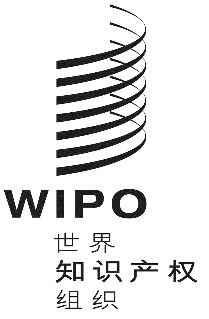 CCDIP/22/16 Rev.CDIP/22/16 Rev.CDIP/22/16 Rev.原 文：英文原 文：英文原 文：英文日 期：2018年11月21日  日 期：2018年11月21日  日 期：2018年11月21日  